ΘΕΜΑ: Καταγραφή στοιχείων σύμφωνα με την με αρ. πρωτ. 48132/Δ3/27-4-2021 (ΑΔΑ: 6ΩΨΦ46ΜΤΛΗ-923) εγκύκλιο «Υποβολή προτάσεων για ίδρυση Τμημάτων Ένταξης (Τ.Ε.) σε δημόσιες σχολικές μονάδες Πρωτοβάθμιας και Δευτεροβάθμιας Εκπαίδευσης, Γενικής και Επαγγελματικής Κατεύθυνσης»Σας διαβιβάζουμε τα ζητούμενα στοιχεία από την εγκύκλιο με αρ. πρωτ. . 48132/Δ3/27-4-2021 (ΑΔΑ: 6ΩΨΦ46ΜΤΛΗ-923) «Υποβολή προτάσεων για ίδρυση Τμημάτων Ένταξης (Τ.Ε.) σε δημόσιες σχολικές μονάδες Πρωτοβάθμιας και Δευτεροβάθμιας Εκπαίδευσης, Γενικής και Επαγγελματικής Κατεύθυνσης»Παρατηρήσεις: ………………………………………………………………………………………………………………………………………………………………………………………..…………………………………..…………………………………………………………………………………………………………………………………………………………………………………..……………………………..…………………………………..Ο/Η Προϊστάμενος/-η του ........ ΚΕΣΥ.........................

(Ονοματεπώνυμο/Υπογραφή/σφραγίδα)Σε κάθε περίπτωση, κάθε είδους έγγραφο ή δικαιολογητικό που σχετίζεται άμεσα ή έμμεσα με τη διαδικασία των ιδρύσεων Τμημάτων Ένταξης τίθεται στη διάθεση του Υπ. Παιδείας & Θρησκευμάτων λόγω του αποφασιστικού του ρόλου  στην ίδρυση και των εξ αυτής ελκυομένων συνεπειών/ευθυνών και υποχρεώσεων.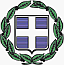 ΕΛΛΗΝΙΚΗ ΔΗΜΟΚΡΑΤΙΑΥΠΟΥΡΓΕΙΟ  ΠΑΙΔΕΙΑΣ ΚΑΙ ΘΡΗΣΚΕΥΜΑΤΩΝ -------ΠΕΡΙΦΕΡΕΙΑΚΗ ΔΙΕΥΘΥΝΣΗ ΠΕ & ΔΕ ΕΚΠΑΙΔΕΥΣΗΣ……………………………………………........ ΚΕΝΤΡΟ ΕΚΠΑΙΔΕΥΤΙΚΗΣ ΚΑΙ ΣΥΜΒΟΥΛΕΥΤΚΗΣ ΥΠΟΣΤΗΡΙΞΗΣ (ΚΕΣΥ).....................................................................................................Ταχ. Δ/νση	: ………………………………………………………………..............Τ.Κ. – Πόλη	: …………………………………………………………..…..............Πληροφορίες      : ………………………………………………………………..............Τηλέφωνο           : …………………………………………………………….................Email                    : ...............................................................................………………..,  …../……/2021Αρ. εμπ. πρωτ.: ………………ΕΛΛΗΝΙΚΗ ΔΗΜΟΚΡΑΤΙΑΥΠΟΥΡΓΕΙΟ  ΠΑΙΔΕΙΑΣ ΚΑΙ ΘΡΗΣΚΕΥΜΑΤΩΝ -------ΠΕΡΙΦΕΡΕΙΑΚΗ ΔΙΕΥΘΥΝΣΗ ΠΕ & ΔΕ ΕΚΠΑΙΔΕΥΣΗΣ……………………………………………........ ΚΕΝΤΡΟ ΕΚΠΑΙΔΕΥΤΙΚΗΣ ΚΑΙ ΣΥΜΒΟΥΛΕΥΤΚΗΣ ΥΠΟΣΤΗΡΙΞΗΣ (ΚΕΣΥ).....................................................................................................Ταχ. Δ/νση	: ………………………………………………………………..............Τ.Κ. – Πόλη	: …………………………………………………………..…..............Πληροφορίες      : ………………………………………………………………..............Τηλέφωνο           : …………………………………………………………….................Email                    : ...............................................................................ΕΛΛΗΝΙΚΗ ΔΗΜΟΚΡΑΤΙΑΥΠΟΥΡΓΕΙΟ  ΠΑΙΔΕΙΑΣ ΚΑΙ ΘΡΗΣΚΕΥΜΑΤΩΝ -------ΠΕΡΙΦΕΡΕΙΑΚΗ ΔΙΕΥΘΥΝΣΗ ΠΕ & ΔΕ ΕΚΠΑΙΔΕΥΣΗΣ……………………………………………........ ΚΕΝΤΡΟ ΕΚΠΑΙΔΕΥΤΙΚΗΣ ΚΑΙ ΣΥΜΒΟΥΛΕΥΤΚΗΣ ΥΠΟΣΤΗΡΙΞΗΣ (ΚΕΣΥ).....................................................................................................Ταχ. Δ/νση	: ………………………………………………………………..............Τ.Κ. – Πόλη	: …………………………………………………………..…..............Πληροφορίες      : ………………………………………………………………..............Τηλέφωνο           : …………………………………………………………….................Email                    : ...............................................................................ΠΡΟΣ:  Διεύθυνση ………/θμιας  Εκπ/σης .....................................................ΚΟΙΝ.:  Περιφ. Δ/νση Α/θμιας & Β/θμιας Εκπ/σης ……………….........................
(δια Δ/νσης Εκπ/σης) Δ/νση Ειδικής Αγωγής- Τμήμα Β΄ (δια Δ/νσης Εκπ/σης) α/αΣχολική μονάδαΚΩΔΙΚΟΣ ΥΠΑΙΘΑριθμός ενεργώνμαθητών/-τριών σχολ. μονάδαςΑριθμός μαθητών/-τριών με γνωμάτευση από ΚΕΣΥ για υποστήριξη από Τ.Ε.Αριθμός μαθητών/-τριών με γνωμάτευση από ΔΕΔΑ για υποστήριξη από Τ.Ε.Αριθμός μαθητών/-τριών με γνωμάτευση από ΙΠΔ ή από άλλες αρμόδιες δημόσιες υπηρεσίες  έτερου υπουργείου, για υποστήριξη από Τ.Ε. (κατά κρίση του ΚΕΣΥ)Αριθμός μαθητών/-τριών με γνωμάτευση από ΚΕΣΥ/ΔΕΔΑ ή από ΙΠΔ ή από άλλη αρμόδια δημόσια υπηρεσία έτερου υπουργείου, για υποστήριξη από Τ.Ε. (κατά κρίση του ΚΕΣΥ) που φοιτούν στην τελευταία τάξη της προτεινόμενης δομήςΑριθμός μαθητών/-τριών που έλαβαν έγκριση για παράλληλη στήριξη- από εκπ/κό για το σχ. έτος 2020-21, ελλείψει Τ.Ε.Ύπαρξη χώρου
(ΝΑΙ / ΟΧΙ)